臺北市政府新聞稿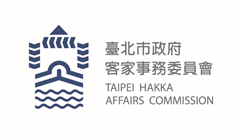 發布機關：臺北市政府客家事務委員會發布日期： 108年7月8 日主辦單位：臺北市政府客家事務委員會新聞聯絡人：臺北市客委會      徐家敏 02-27026141#302/0937-472396業務聯絡人：臺北市客委會      張嘉恆 02-27026141#211/0976-314269客家圖書影音中心  劉嘉玲 02-23973733#11/0953-241251青年參與客家影像徵件出爐北市客委會「客．家」紀錄片監製工作坊起跑!    臺北市政府客家事務委員會於今年五月啟動「青年參與臺北市客家影像紀錄工作坊」影片徵件計畫，利用「翻轉」概念，以新生代客家青年影像創作人才為主要對象，藉由紀錄片徵件，結合監製工作坊的方式，開創青年發聲與世代對話的平台。    本年度徵件主題係以「客．家」為主軸，表述客家人遷移、來台北落地生根的後生，漸漸融入多元族群共同生活、融合在臺北這座城市作為拍攝題材之各類探討與反思；期待客家青年以其獨有之視角，共同關注客家議題，無論是台北客家人或客家台北人，都能表達其對客家文化中「家」的記憶。本次徵件活動於六月中旬起進行評選，透過監製老師與創作者雙方晤談，針對拍攝動機、預期方向和影片內容深入詢問，在了解作者背景和手上的素材以及影片的長度後，共評選出兩部影片，並於六~八月之間所舉辦之「青年參與臺北市客家影像紀錄工作坊」中，輔導入選者完成高品質之影像作品。   兩部入選影片之作者皆為居住於大台北地區的客家人，其中《廖家細妹(暫定)》旨在追溯家族姓氏的歷史，而另一部《回家的路上(暫定)》則是透過來自南台灣的客家遊子從台北返鄉，來紀錄、梳理對家鄉的情感。徵件出爐後，緊接著是三場課程影像紀錄工作坊，北市客委會特別邀請兩位專業紀錄片導演於工作坊期間擔任監製委員輔導參與者製作影片，包括曾獲金馬獎最佳紀錄片《春天-許金玉的故事》、《等待飛魚》、《日落之前》，並曾擔任金馬獎、臺北電影節及台灣國際女性影展評審的曾文珍導演；以及眾多國際影展入選及得獎紀錄片《那個靜默的陽光午後》、《一念》、《文林銀行》的陳志漢導演。    除了提供原作者精緻化原有作品的機會外，本次影像紀錄工作坊課程也開放對影像紀錄、客家文化相關議題有興趣之民眾朋友報名參與學習，藉由旁聽觀摩，參與一部片的誕生過程，以增加技術交流與影像紀錄串連機會。參加者不僅能一窺拍攝團隊從擬定拍攝企劃到拍攝、剪輯，更能從中體會產製一部影片的幕後花絮與酸甜苦辣、實地現場觀摩兩位知名導演如何用力催生紀錄片！一起成為本次紀錄片的催生者！    而本次「青年參與臺北市客家影像紀錄工作坊」的影片監製成果也將於今年九月份於臺北市客家圖書影音中心及線上影音平台展出，相關活動詳情請逕洽臺北市客家圖書影音中心FB粉絲團或官網https://tphakka.wordpress.com/。相關活動訊息：青年參與臺北市客家影像紀錄工作坊 6/22、7/21、8/24(六) 14:00-18:00 